المملكة العربية السعودية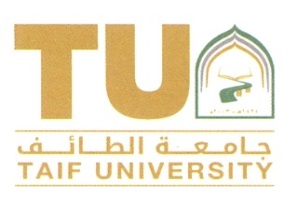 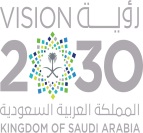 وزارة التعليــــم  جــــــامعــــة الطائـــــــــفالإدارة العامة لشؤون أعضاء هيئة التدريس والموظفين  نموذجتقويم الأداء الوظيفي   المستخدمين .   المعينين على بند الأجور .   المعينين على الوظائف المؤقتة .( 1404هـ )أولاً :اسم معد التقرير	                	وظيفته /    		     توقيعه /		       التاريخ   /   /   ملاحظات معتمد التقرير : ..............................................................................................................................................................................................................................................................................................................................اسم معتمد التقرير /		وظيفته /		      توقيعه /		       التاريخ   /   /   إرشــادات-	يعد الرئيس المباشر التقرير عن طريق التأشير بعلامة (   ) في المربع المناسب وفقاً لتقديره .-	يتم وضع الدرجة التي حصل عليها الموظف ( الموظفة ) في الحقل المعد لذلك . ثم تجمع للحصول على المجموع الكلي للدرجات .-	بعد اعتماد التقرير من قبل الرئيس الأعلى يتم إطلاع الموظف / الموظفة عليه .مصادر تقويم الأداء الوظيفي :-	ملف الموظف  ( الموظفة ).-	سجل تدوين ملاحظات الرئيس المباشر .-	تقرير الإنجاز  الشهري للموظف ( الموظفة ) .-	دفتر الدوام .-	أي مصادر أخرى تساعد في دقة التقييم .نموذج تقويم الأداء الوظيفي للمستخدمين وبند أجور عمال والوظائف المؤقتةالجهازالإدارةالشعبةالقسمالوحدةالمنطقةالمدينة أو القريةالاسم رباعياًمسمى الوظيفةمرتبتهارقمهاتاريخ إشغالهاالمؤهل العلميموضوع آخر دورة تدريبية أكملت بنجاحآخر تقرير أداءآخر تقرير أداءالمؤهل العلميموضوع آخر دورة تدريبية أكملت بنجاحالتاريخالتقديرثانياً :التقديـــــــرالتقديـــــــرالتقديـــــــرالتقديـــــــرالتقديـــــــرالتقديـــــــرالتقديـــــــرالتقديـــــــرالتقديـــــــرالدرجة التي حصل عليهاعناصر التقويمغير مرضيغير مرضيمرضيمرضيجيدجيد جداًجيد جداًجيد جداًممتازالدرجة التي حصل عليهاعناصر التقويم112234456الدرجة التي حصل عليهامستوى أداء العملالمحافظة على أوقات الدوامتقبل التوجيهالتعامل مع :  1 – الرؤساء2 – الزملاء3 - المراجعينالمجموعالمجموعالمجموعالدرجة النهائية للتقييمالدرجة النهائية للتقييممن - إلىالتقدير النهائيممتازالذي يحصل على مجموع الدرجات31 – 36جيد جداً ( 5)الذي يحصل على مجموع الدرجات25 - 30جيد جداً ( 4 )الذي يحصل على مجموع الدرجات19 – 24جيدالذي يحصل على مجموع الدرجات13 – 18مرضيالذي يحصل على مجموع الدرجات7 - 12غير مرضيالذي يحصل على مجموع الدرجات6 فأقلمقدار التحسن الذي طرأ منذ آخر تقرير     جيد                                     متوسط                                ضعيفالتوصيات العامة لتطوير القدرات ( إن وجدت )........................................................................................................................................................................................................................................................................................................................................................................................